C. Certification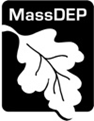 Massachusetts Department of Environmental Protection Bureau of Air & Waste – Hazardous WasteHW RDS 07 (for use with HW 23 or  HW 12)Recycling Data Sheet For Recycling Facilities and Transfer Stations Planning toReceive Materials Containing Precious Metals Under a Class B(4) PermitMassachusetts Department of Environmental Protection Bureau of Air & Waste – Hazardous WasteHW RDS 07 (for use with HW 23 or  HW 12)Recycling Data Sheet For Recycling Facilities and Transfer Stations Planning toReceive Materials Containing Precious Metals Under a Class B(4) PermitMassachusetts Department of Environmental Protection Bureau of Air & Waste – Hazardous WasteHW RDS 07 (for use with HW 23 or  HW 12)Recycling Data Sheet For Recycling Facilities and Transfer Stations Planning toReceive Materials Containing Precious Metals Under a Class B(4) PermitFacility ID (if known)Important: When filling out forms on the computer, use only the tab key to move your cursor - do not use the return key.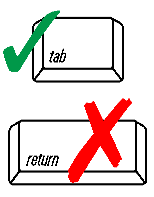 A. Summary of Recycling ActivityA. Summary of Recycling ActivityA. Summary of Recycling ActivityA. Summary of Recycling ActivityImportant: When filling out forms on the computer, use only the tab key to move your cursor - do not use the return key.1.	Is the applicant a licensed treatment, storage, or disposal facility, pursuant to 310 CMR 30.500, 30.600, 30.700 and 30.800?1.	Is the applicant a licensed treatment, storage, or disposal facility, pursuant to 310 CMR 30.500, 30.600, 30.700 and 30.800?1.	Is the applicant a licensed treatment, storage, or disposal facility, pursuant to 310 CMR 30.500, 30.600, 30.700 and 30.800?1.	Is the applicant a licensed treatment, storage, or disposal facility, pursuant to 310 CMR 30.500, 30.600, 30.700 and 30.800?Important: When filling out forms on the computer, use only the tab key to move your cursor - do not use the return key.	 Yes		 No	 Yes		 No	(If “Yes”, do not complete this Recycling Data Sheet. If “No”, attach RDS 07 – 1 through RDS 07 – 5 described below)	(If “Yes”, do not complete this Recycling Data Sheet. If “No”, attach RDS 07 – 1 through RDS 07 – 5 described below)Important: When filling out forms on the computer, use only the tab key to move your cursor - do not use the return key.Important: When filling out forms on the computer, use only the tab key to move your cursor - do not use the return key.B. Recycling Data Sheet Attachments B. Recycling Data Sheet Attachments B. Recycling Data Sheet Attachments B. Recycling Data Sheet Attachments 	(Please label all attachments clearly as listed below)	(Please label all attachments clearly as listed below)	(Please label all attachments clearly as listed below)	(Please label all attachments clearly as listed below)	Attachment	Brief Description of Information Required	Brief Description of Information Required	Brief Description of Information RequiredRDS 07-1:	Attach a description of the methods which will be used to ensure that a hazardous characteristics analysis and quantity determination for precious metals of incoming waste is completed in a timely fashion.RDS 07-2:	Attach a statement on whether recycling will involve any emissions, releases, or discharges of contaminants into the environment. State whether air quality or industrial wastewater approval is required for emissions or discharges. If such approval is required, attach a copy of the Department’s air quality or industrial wastewater approval.RDS 07-3:	Attach a description of the steps to be taken in complying with the security standards set forth in 310 CMR 30.514(l).RDS 07-4:	Attach a description of the steps to be taken in complying with the inspection requirements set forth in 310 CMR 30.515(l) (a) and (b).RDS 07-5:	Attach a statement on whether the recycling activity will involve ignitable, reactive or incompatible wastes. If so, attach a description of the steps to be taken in complying with the inspection requirements set forth in 310 CMR 30.560.RDS 07-1:	Attach a description of the methods which will be used to ensure that a hazardous characteristics analysis and quantity determination for precious metals of incoming waste is completed in a timely fashion.RDS 07-2:	Attach a statement on whether recycling will involve any emissions, releases, or discharges of contaminants into the environment. State whether air quality or industrial wastewater approval is required for emissions or discharges. If such approval is required, attach a copy of the Department’s air quality or industrial wastewater approval.RDS 07-3:	Attach a description of the steps to be taken in complying with the security standards set forth in 310 CMR 30.514(l).RDS 07-4:	Attach a description of the steps to be taken in complying with the inspection requirements set forth in 310 CMR 30.515(l) (a) and (b).RDS 07-5:	Attach a statement on whether the recycling activity will involve ignitable, reactive or incompatible wastes. If so, attach a description of the steps to be taken in complying with the inspection requirements set forth in 310 CMR 30.560.RDS 07-1:	Attach a description of the methods which will be used to ensure that a hazardous characteristics analysis and quantity determination for precious metals of incoming waste is completed in a timely fashion.RDS 07-2:	Attach a statement on whether recycling will involve any emissions, releases, or discharges of contaminants into the environment. State whether air quality or industrial wastewater approval is required for emissions or discharges. If such approval is required, attach a copy of the Department’s air quality or industrial wastewater approval.RDS 07-3:	Attach a description of the steps to be taken in complying with the security standards set forth in 310 CMR 30.514(l).RDS 07-4:	Attach a description of the steps to be taken in complying with the inspection requirements set forth in 310 CMR 30.515(l) (a) and (b).RDS 07-5:	Attach a statement on whether the recycling activity will involve ignitable, reactive or incompatible wastes. If so, attach a description of the steps to be taken in complying with the inspection requirements set forth in 310 CMR 30.560.RDS 07-1:	Attach a description of the methods which will be used to ensure that a hazardous characteristics analysis and quantity determination for precious metals of incoming waste is completed in a timely fashion.RDS 07-2:	Attach a statement on whether recycling will involve any emissions, releases, or discharges of contaminants into the environment. State whether air quality or industrial wastewater approval is required for emissions or discharges. If such approval is required, attach a copy of the Department’s air quality or industrial wastewater approval.RDS 07-3:	Attach a description of the steps to be taken in complying with the security standards set forth in 310 CMR 30.514(l).RDS 07-4:	Attach a description of the steps to be taken in complying with the inspection requirements set forth in 310 CMR 30.515(l) (a) and (b).RDS 07-5:	Attach a statement on whether the recycling activity will involve ignitable, reactive or incompatible wastes. If so, attach a description of the steps to be taken in complying with the inspection requirements set forth in 310 CMR 30.560.RDS 07-1:	Attach a description of the methods which will be used to ensure that a hazardous characteristics analysis and quantity determination for precious metals of incoming waste is completed in a timely fashion.RDS 07-2:	Attach a statement on whether recycling will involve any emissions, releases, or discharges of contaminants into the environment. State whether air quality or industrial wastewater approval is required for emissions or discharges. If such approval is required, attach a copy of the Department’s air quality or industrial wastewater approval.RDS 07-3:	Attach a description of the steps to be taken in complying with the security standards set forth in 310 CMR 30.514(l).RDS 07-4:	Attach a description of the steps to be taken in complying with the inspection requirements set forth in 310 CMR 30.515(l) (a) and (b).RDS 07-5:	Attach a statement on whether the recycling activity will involve ignitable, reactive or incompatible wastes. If so, attach a description of the steps to be taken in complying with the inspection requirements set forth in 310 CMR 30.560.RDS 07-1:	Attach a description of the methods which will be used to ensure that a hazardous characteristics analysis and quantity determination for precious metals of incoming waste is completed in a timely fashion.RDS 07-2:	Attach a statement on whether recycling will involve any emissions, releases, or discharges of contaminants into the environment. State whether air quality or industrial wastewater approval is required for emissions or discharges. If such approval is required, attach a copy of the Department’s air quality or industrial wastewater approval.RDS 07-3:	Attach a description of the steps to be taken in complying with the security standards set forth in 310 CMR 30.514(l).RDS 07-4:	Attach a description of the steps to be taken in complying with the inspection requirements set forth in 310 CMR 30.515(l) (a) and (b).RDS 07-5:	Attach a statement on whether the recycling activity will involve ignitable, reactive or incompatible wastes. If so, attach a description of the steps to be taken in complying with the inspection requirements set forth in 310 CMR 30.560.RDS 07-1:	Attach a description of the methods which will be used to ensure that a hazardous characteristics analysis and quantity determination for precious metals of incoming waste is completed in a timely fashion.RDS 07-2:	Attach a statement on whether recycling will involve any emissions, releases, or discharges of contaminants into the environment. State whether air quality or industrial wastewater approval is required for emissions or discharges. If such approval is required, attach a copy of the Department’s air quality or industrial wastewater approval.RDS 07-3:	Attach a description of the steps to be taken in complying with the security standards set forth in 310 CMR 30.514(l).RDS 07-4:	Attach a description of the steps to be taken in complying with the inspection requirements set forth in 310 CMR 30.515(l) (a) and (b).RDS 07-5:	Attach a statement on whether the recycling activity will involve ignitable, reactive or incompatible wastes. If so, attach a description of the steps to be taken in complying with the inspection requirements set forth in 310 CMR 30.560.RDS 07-1:	Attach a description of the methods which will be used to ensure that a hazardous characteristics analysis and quantity determination for precious metals of incoming waste is completed in a timely fashion.RDS 07-2:	Attach a statement on whether recycling will involve any emissions, releases, or discharges of contaminants into the environment. State whether air quality or industrial wastewater approval is required for emissions or discharges. If such approval is required, attach a copy of the Department’s air quality or industrial wastewater approval.RDS 07-3:	Attach a description of the steps to be taken in complying with the security standards set forth in 310 CMR 30.514(l).RDS 07-4:	Attach a description of the steps to be taken in complying with the inspection requirements set forth in 310 CMR 30.515(l) (a) and (b).RDS 07-5:	Attach a statement on whether the recycling activity will involve ignitable, reactive or incompatible wastes. If so, attach a description of the steps to be taken in complying with the inspection requirements set forth in 310 CMR 30.560.RDS 07-1:	Attach a description of the methods which will be used to ensure that a hazardous characteristics analysis and quantity determination for precious metals of incoming waste is completed in a timely fashion.RDS 07-2:	Attach a statement on whether recycling will involve any emissions, releases, or discharges of contaminants into the environment. State whether air quality or industrial wastewater approval is required for emissions or discharges. If such approval is required, attach a copy of the Department’s air quality or industrial wastewater approval.RDS 07-3:	Attach a description of the steps to be taken in complying with the security standards set forth in 310 CMR 30.514(l).RDS 07-4:	Attach a description of the steps to be taken in complying with the inspection requirements set forth in 310 CMR 30.515(l) (a) and (b).RDS 07-5:	Attach a statement on whether the recycling activity will involve ignitable, reactive or incompatible wastes. If so, attach a description of the steps to be taken in complying with the inspection requirements set forth in 310 CMR 30.560.RDS 07-1:	Attach a description of the methods which will be used to ensure that a hazardous characteristics analysis and quantity determination for precious metals of incoming waste is completed in a timely fashion.RDS 07-2:	Attach a statement on whether recycling will involve any emissions, releases, or discharges of contaminants into the environment. State whether air quality or industrial wastewater approval is required for emissions or discharges. If such approval is required, attach a copy of the Department’s air quality or industrial wastewater approval.RDS 07-3:	Attach a description of the steps to be taken in complying with the security standards set forth in 310 CMR 30.514(l).RDS 07-4:	Attach a description of the steps to be taken in complying with the inspection requirements set forth in 310 CMR 30.515(l) (a) and (b).RDS 07-5:	Attach a statement on whether the recycling activity will involve ignitable, reactive or incompatible wastes. If so, attach a description of the steps to be taken in complying with the inspection requirements set forth in 310 CMR 30.560.RDS 07-1:	Attach a description of the methods which will be used to ensure that a hazardous characteristics analysis and quantity determination for precious metals of incoming waste is completed in a timely fashion.RDS 07-2:	Attach a statement on whether recycling will involve any emissions, releases, or discharges of contaminants into the environment. State whether air quality or industrial wastewater approval is required for emissions or discharges. If such approval is required, attach a copy of the Department’s air quality or industrial wastewater approval.RDS 07-3:	Attach a description of the steps to be taken in complying with the security standards set forth in 310 CMR 30.514(l).RDS 07-4:	Attach a description of the steps to be taken in complying with the inspection requirements set forth in 310 CMR 30.515(l) (a) and (b).RDS 07-5:	Attach a statement on whether the recycling activity will involve ignitable, reactive or incompatible wastes. If so, attach a description of the steps to be taken in complying with the inspection requirements set forth in 310 CMR 30.560.RDS 07-1:	Attach a description of the methods which will be used to ensure that a hazardous characteristics analysis and quantity determination for precious metals of incoming waste is completed in a timely fashion.RDS 07-2:	Attach a statement on whether recycling will involve any emissions, releases, or discharges of contaminants into the environment. State whether air quality or industrial wastewater approval is required for emissions or discharges. If such approval is required, attach a copy of the Department’s air quality or industrial wastewater approval.RDS 07-3:	Attach a description of the steps to be taken in complying with the security standards set forth in 310 CMR 30.514(l).RDS 07-4:	Attach a description of the steps to be taken in complying with the inspection requirements set forth in 310 CMR 30.515(l) (a) and (b).RDS 07-5:	Attach a statement on whether the recycling activity will involve ignitable, reactive or incompatible wastes. If so, attach a description of the steps to be taken in complying with the inspection requirements set forth in 310 CMR 30.560.RDS 07-1:	Attach a description of the methods which will be used to ensure that a hazardous characteristics analysis and quantity determination for precious metals of incoming waste is completed in a timely fashion.RDS 07-2:	Attach a statement on whether recycling will involve any emissions, releases, or discharges of contaminants into the environment. State whether air quality or industrial wastewater approval is required for emissions or discharges. If such approval is required, attach a copy of the Department’s air quality or industrial wastewater approval.RDS 07-3:	Attach a description of the steps to be taken in complying with the security standards set forth in 310 CMR 30.514(l).RDS 07-4:	Attach a description of the steps to be taken in complying with the inspection requirements set forth in 310 CMR 30.515(l) (a) and (b).RDS 07-5:	Attach a statement on whether the recycling activity will involve ignitable, reactive or incompatible wastes. If so, attach a description of the steps to be taken in complying with the inspection requirements set forth in 310 CMR 30.560.RDS 07-1:	Attach a description of the methods which will be used to ensure that a hazardous characteristics analysis and quantity determination for precious metals of incoming waste is completed in a timely fashion.RDS 07-2:	Attach a statement on whether recycling will involve any emissions, releases, or discharges of contaminants into the environment. State whether air quality or industrial wastewater approval is required for emissions or discharges. If such approval is required, attach a copy of the Department’s air quality or industrial wastewater approval.RDS 07-3:	Attach a description of the steps to be taken in complying with the security standards set forth in 310 CMR 30.514(l).RDS 07-4:	Attach a description of the steps to be taken in complying with the inspection requirements set forth in 310 CMR 30.515(l) (a) and (b).RDS 07-5:	Attach a statement on whether the recycling activity will involve ignitable, reactive or incompatible wastes. If so, attach a description of the steps to be taken in complying with the inspection requirements set forth in 310 CMR 30.560.RDS 07-1:	Attach a description of the methods which will be used to ensure that a hazardous characteristics analysis and quantity determination for precious metals of incoming waste is completed in a timely fashion.RDS 07-2:	Attach a statement on whether recycling will involve any emissions, releases, or discharges of contaminants into the environment. State whether air quality or industrial wastewater approval is required for emissions or discharges. If such approval is required, attach a copy of the Department’s air quality or industrial wastewater approval.RDS 07-3:	Attach a description of the steps to be taken in complying with the security standards set forth in 310 CMR 30.514(l).RDS 07-4:	Attach a description of the steps to be taken in complying with the inspection requirements set forth in 310 CMR 30.515(l) (a) and (b).RDS 07-5:	Attach a statement on whether the recycling activity will involve ignitable, reactive or incompatible wastes. If so, attach a description of the steps to be taken in complying with the inspection requirements set forth in 310 CMR 30.560.RDS 07-1:	Attach a description of the methods which will be used to ensure that a hazardous characteristics analysis and quantity determination for precious metals of incoming waste is completed in a timely fashion.RDS 07-2:	Attach a statement on whether recycling will involve any emissions, releases, or discharges of contaminants into the environment. State whether air quality or industrial wastewater approval is required for emissions or discharges. If such approval is required, attach a copy of the Department’s air quality or industrial wastewater approval.RDS 07-3:	Attach a description of the steps to be taken in complying with the security standards set forth in 310 CMR 30.514(l).RDS 07-4:	Attach a description of the steps to be taken in complying with the inspection requirements set forth in 310 CMR 30.515(l) (a) and (b).RDS 07-5:	Attach a statement on whether the recycling activity will involve ignitable, reactive or incompatible wastes. If so, attach a description of the steps to be taken in complying with the inspection requirements set forth in 310 CMR 30.560.RDS 07-1:	Attach a description of the methods which will be used to ensure that a hazardous characteristics analysis and quantity determination for precious metals of incoming waste is completed in a timely fashion.RDS 07-2:	Attach a statement on whether recycling will involve any emissions, releases, or discharges of contaminants into the environment. State whether air quality or industrial wastewater approval is required for emissions or discharges. If such approval is required, attach a copy of the Department’s air quality or industrial wastewater approval.RDS 07-3:	Attach a description of the steps to be taken in complying with the security standards set forth in 310 CMR 30.514(l).RDS 07-4:	Attach a description of the steps to be taken in complying with the inspection requirements set forth in 310 CMR 30.515(l) (a) and (b).RDS 07-5:	Attach a statement on whether the recycling activity will involve ignitable, reactive or incompatible wastes. If so, attach a description of the steps to be taken in complying with the inspection requirements set forth in 310 CMR 30.560.RDS 07-1:	Attach a description of the methods which will be used to ensure that a hazardous characteristics analysis and quantity determination for precious metals of incoming waste is completed in a timely fashion.RDS 07-2:	Attach a statement on whether recycling will involve any emissions, releases, or discharges of contaminants into the environment. State whether air quality or industrial wastewater approval is required for emissions or discharges. If such approval is required, attach a copy of the Department’s air quality or industrial wastewater approval.RDS 07-3:	Attach a description of the steps to be taken in complying with the security standards set forth in 310 CMR 30.514(l).RDS 07-4:	Attach a description of the steps to be taken in complying with the inspection requirements set forth in 310 CMR 30.515(l) (a) and (b).RDS 07-5:	Attach a statement on whether the recycling activity will involve ignitable, reactive or incompatible wastes. If so, attach a description of the steps to be taken in complying with the inspection requirements set forth in 310 CMR 30.560.RDS 07-1:	Attach a description of the methods which will be used to ensure that a hazardous characteristics analysis and quantity determination for precious metals of incoming waste is completed in a timely fashion.RDS 07-2:	Attach a statement on whether recycling will involve any emissions, releases, or discharges of contaminants into the environment. State whether air quality or industrial wastewater approval is required for emissions or discharges. If such approval is required, attach a copy of the Department’s air quality or industrial wastewater approval.RDS 07-3:	Attach a description of the steps to be taken in complying with the security standards set forth in 310 CMR 30.514(l).RDS 07-4:	Attach a description of the steps to be taken in complying with the inspection requirements set forth in 310 CMR 30.515(l) (a) and (b).RDS 07-5:	Attach a statement on whether the recycling activity will involve ignitable, reactive or incompatible wastes. If so, attach a description of the steps to be taken in complying with the inspection requirements set forth in 310 CMR 30.560.RDS 07-1:	Attach a description of the methods which will be used to ensure that a hazardous characteristics analysis and quantity determination for precious metals of incoming waste is completed in a timely fashion.RDS 07-2:	Attach a statement on whether recycling will involve any emissions, releases, or discharges of contaminants into the environment. State whether air quality or industrial wastewater approval is required for emissions or discharges. If such approval is required, attach a copy of the Department’s air quality or industrial wastewater approval.RDS 07-3:	Attach a description of the steps to be taken in complying with the security standards set forth in 310 CMR 30.514(l).RDS 07-4:	Attach a description of the steps to be taken in complying with the inspection requirements set forth in 310 CMR 30.515(l) (a) and (b).RDS 07-5:	Attach a statement on whether the recycling activity will involve ignitable, reactive or incompatible wastes. If so, attach a description of the steps to be taken in complying with the inspection requirements set forth in 310 CMR 30.560.RDS 07-1:	Attach a description of the methods which will be used to ensure that a hazardous characteristics analysis and quantity determination for precious metals of incoming waste is completed in a timely fashion.RDS 07-2:	Attach a statement on whether recycling will involve any emissions, releases, or discharges of contaminants into the environment. State whether air quality or industrial wastewater approval is required for emissions or discharges. If such approval is required, attach a copy of the Department’s air quality or industrial wastewater approval.RDS 07-3:	Attach a description of the steps to be taken in complying with the security standards set forth in 310 CMR 30.514(l).RDS 07-4:	Attach a description of the steps to be taken in complying with the inspection requirements set forth in 310 CMR 30.515(l) (a) and (b).RDS 07-5:	Attach a statement on whether the recycling activity will involve ignitable, reactive or incompatible wastes. If so, attach a description of the steps to be taken in complying with the inspection requirements set forth in 310 CMR 30.560.RDS 07-1:	Attach a description of the methods which will be used to ensure that a hazardous characteristics analysis and quantity determination for precious metals of incoming waste is completed in a timely fashion.RDS 07-2:	Attach a statement on whether recycling will involve any emissions, releases, or discharges of contaminants into the environment. State whether air quality or industrial wastewater approval is required for emissions or discharges. If such approval is required, attach a copy of the Department’s air quality or industrial wastewater approval.RDS 07-3:	Attach a description of the steps to be taken in complying with the security standards set forth in 310 CMR 30.514(l).RDS 07-4:	Attach a description of the steps to be taken in complying with the inspection requirements set forth in 310 CMR 30.515(l) (a) and (b).RDS 07-5:	Attach a statement on whether the recycling activity will involve ignitable, reactive or incompatible wastes. If so, attach a description of the steps to be taken in complying with the inspection requirements set forth in 310 CMR 30.560.RDS 07-1:	Attach a description of the methods which will be used to ensure that a hazardous characteristics analysis and quantity determination for precious metals of incoming waste is completed in a timely fashion.RDS 07-2:	Attach a statement on whether recycling will involve any emissions, releases, or discharges of contaminants into the environment. State whether air quality or industrial wastewater approval is required for emissions or discharges. If such approval is required, attach a copy of the Department’s air quality or industrial wastewater approval.RDS 07-3:	Attach a description of the steps to be taken in complying with the security standards set forth in 310 CMR 30.514(l).RDS 07-4:	Attach a description of the steps to be taken in complying with the inspection requirements set forth in 310 CMR 30.515(l) (a) and (b).RDS 07-5:	Attach a statement on whether the recycling activity will involve ignitable, reactive or incompatible wastes. If so, attach a description of the steps to be taken in complying with the inspection requirements set forth in 310 CMR 30.560.RDS 07-1:	Attach a description of the methods which will be used to ensure that a hazardous characteristics analysis and quantity determination for precious metals of incoming waste is completed in a timely fashion.RDS 07-2:	Attach a statement on whether recycling will involve any emissions, releases, or discharges of contaminants into the environment. State whether air quality or industrial wastewater approval is required for emissions or discharges. If such approval is required, attach a copy of the Department’s air quality or industrial wastewater approval.RDS 07-3:	Attach a description of the steps to be taken in complying with the security standards set forth in 310 CMR 30.514(l).RDS 07-4:	Attach a description of the steps to be taken in complying with the inspection requirements set forth in 310 CMR 30.515(l) (a) and (b).RDS 07-5:	Attach a statement on whether the recycling activity will involve ignitable, reactive or incompatible wastes. If so, attach a description of the steps to be taken in complying with the inspection requirements set forth in 310 CMR 30.560.RDS 07-1:	Attach a description of the methods which will be used to ensure that a hazardous characteristics analysis and quantity determination for precious metals of incoming waste is completed in a timely fashion.RDS 07-2:	Attach a statement on whether recycling will involve any emissions, releases, or discharges of contaminants into the environment. State whether air quality or industrial wastewater approval is required for emissions or discharges. If such approval is required, attach a copy of the Department’s air quality or industrial wastewater approval.RDS 07-3:	Attach a description of the steps to be taken in complying with the security standards set forth in 310 CMR 30.514(l).RDS 07-4:	Attach a description of the steps to be taken in complying with the inspection requirements set forth in 310 CMR 30.515(l) (a) and (b).RDS 07-5:	Attach a statement on whether the recycling activity will involve ignitable, reactive or incompatible wastes. If so, attach a description of the steps to be taken in complying with the inspection requirements set forth in 310 CMR 30.560.RDS 07-1:	Attach a description of the methods which will be used to ensure that a hazardous characteristics analysis and quantity determination for precious metals of incoming waste is completed in a timely fashion.RDS 07-2:	Attach a statement on whether recycling will involve any emissions, releases, or discharges of contaminants into the environment. State whether air quality or industrial wastewater approval is required for emissions or discharges. If such approval is required, attach a copy of the Department’s air quality or industrial wastewater approval.RDS 07-3:	Attach a description of the steps to be taken in complying with the security standards set forth in 310 CMR 30.514(l).RDS 07-4:	Attach a description of the steps to be taken in complying with the inspection requirements set forth in 310 CMR 30.515(l) (a) and (b).RDS 07-5:	Attach a statement on whether the recycling activity will involve ignitable, reactive or incompatible wastes. If so, attach a description of the steps to be taken in complying with the inspection requirements set forth in 310 CMR 30.560.RDS 07-1:	Attach a description of the methods which will be used to ensure that a hazardous characteristics analysis and quantity determination for precious metals of incoming waste is completed in a timely fashion.RDS 07-2:	Attach a statement on whether recycling will involve any emissions, releases, or discharges of contaminants into the environment. State whether air quality or industrial wastewater approval is required for emissions or discharges. If such approval is required, attach a copy of the Department’s air quality or industrial wastewater approval.RDS 07-3:	Attach a description of the steps to be taken in complying with the security standards set forth in 310 CMR 30.514(l).RDS 07-4:	Attach a description of the steps to be taken in complying with the inspection requirements set forth in 310 CMR 30.515(l) (a) and (b).RDS 07-5:	Attach a statement on whether the recycling activity will involve ignitable, reactive or incompatible wastes. If so, attach a description of the steps to be taken in complying with the inspection requirements set forth in 310 CMR 30.560.RDS 07-1:	Attach a description of the methods which will be used to ensure that a hazardous characteristics analysis and quantity determination for precious metals of incoming waste is completed in a timely fashion.RDS 07-2:	Attach a statement on whether recycling will involve any emissions, releases, or discharges of contaminants into the environment. State whether air quality or industrial wastewater approval is required for emissions or discharges. If such approval is required, attach a copy of the Department’s air quality or industrial wastewater approval.RDS 07-3:	Attach a description of the steps to be taken in complying with the security standards set forth in 310 CMR 30.514(l).RDS 07-4:	Attach a description of the steps to be taken in complying with the inspection requirements set forth in 310 CMR 30.515(l) (a) and (b).RDS 07-5:	Attach a statement on whether the recycling activity will involve ignitable, reactive or incompatible wastes. If so, attach a description of the steps to be taken in complying with the inspection requirements set forth in 310 CMR 30.560.RDS 07-1:	Attach a description of the methods which will be used to ensure that a hazardous characteristics analysis and quantity determination for precious metals of incoming waste is completed in a timely fashion.RDS 07-2:	Attach a statement on whether recycling will involve any emissions, releases, or discharges of contaminants into the environment. State whether air quality or industrial wastewater approval is required for emissions or discharges. If such approval is required, attach a copy of the Department’s air quality or industrial wastewater approval.RDS 07-3:	Attach a description of the steps to be taken in complying with the security standards set forth in 310 CMR 30.514(l).RDS 07-4:	Attach a description of the steps to be taken in complying with the inspection requirements set forth in 310 CMR 30.515(l) (a) and (b).RDS 07-5:	Attach a statement on whether the recycling activity will involve ignitable, reactive or incompatible wastes. If so, attach a description of the steps to be taken in complying with the inspection requirements set forth in 310 CMR 30.560.RDS 07-1:	Attach a description of the methods which will be used to ensure that a hazardous characteristics analysis and quantity determination for precious metals of incoming waste is completed in a timely fashion.RDS 07-2:	Attach a statement on whether recycling will involve any emissions, releases, or discharges of contaminants into the environment. State whether air quality or industrial wastewater approval is required for emissions or discharges. If such approval is required, attach a copy of the Department’s air quality or industrial wastewater approval.RDS 07-3:	Attach a description of the steps to be taken in complying with the security standards set forth in 310 CMR 30.514(l).RDS 07-4:	Attach a description of the steps to be taken in complying with the inspection requirements set forth in 310 CMR 30.515(l) (a) and (b).RDS 07-5:	Attach a statement on whether the recycling activity will involve ignitable, reactive or incompatible wastes. If so, attach a description of the steps to be taken in complying with the inspection requirements set forth in 310 CMR 30.560.RDS 07-1:	Attach a description of the methods which will be used to ensure that a hazardous characteristics analysis and quantity determination for precious metals of incoming waste is completed in a timely fashion.RDS 07-2:	Attach a statement on whether recycling will involve any emissions, releases, or discharges of contaminants into the environment. State whether air quality or industrial wastewater approval is required for emissions or discharges. If such approval is required, attach a copy of the Department’s air quality or industrial wastewater approval.RDS 07-3:	Attach a description of the steps to be taken in complying with the security standards set forth in 310 CMR 30.514(l).RDS 07-4:	Attach a description of the steps to be taken in complying with the inspection requirements set forth in 310 CMR 30.515(l) (a) and (b).RDS 07-5:	Attach a statement on whether the recycling activity will involve ignitable, reactive or incompatible wastes. If so, attach a description of the steps to be taken in complying with the inspection requirements set forth in 310 CMR 30.560.RDS 07-1:	Attach a description of the methods which will be used to ensure that a hazardous characteristics analysis and quantity determination for precious metals of incoming waste is completed in a timely fashion.RDS 07-2:	Attach a statement on whether recycling will involve any emissions, releases, or discharges of contaminants into the environment. State whether air quality or industrial wastewater approval is required for emissions or discharges. If such approval is required, attach a copy of the Department’s air quality or industrial wastewater approval.RDS 07-3:	Attach a description of the steps to be taken in complying with the security standards set forth in 310 CMR 30.514(l).RDS 07-4:	Attach a description of the steps to be taken in complying with the inspection requirements set forth in 310 CMR 30.515(l) (a) and (b).RDS 07-5:	Attach a statement on whether the recycling activity will involve ignitable, reactive or incompatible wastes. If so, attach a description of the steps to be taken in complying with the inspection requirements set forth in 310 CMR 30.560.RDS 07-1:	Attach a description of the methods which will be used to ensure that a hazardous characteristics analysis and quantity determination for precious metals of incoming waste is completed in a timely fashion.RDS 07-2:	Attach a statement on whether recycling will involve any emissions, releases, or discharges of contaminants into the environment. State whether air quality or industrial wastewater approval is required for emissions or discharges. If such approval is required, attach a copy of the Department’s air quality or industrial wastewater approval.RDS 07-3:	Attach a description of the steps to be taken in complying with the security standards set forth in 310 CMR 30.514(l).RDS 07-4:	Attach a description of the steps to be taken in complying with the inspection requirements set forth in 310 CMR 30.515(l) (a) and (b).RDS 07-5:	Attach a statement on whether the recycling activity will involve ignitable, reactive or incompatible wastes. If so, attach a description of the steps to be taken in complying with the inspection requirements set forth in 310 CMR 30.560.RDS 07-1:	Attach a description of the methods which will be used to ensure that a hazardous characteristics analysis and quantity determination for precious metals of incoming waste is completed in a timely fashion.RDS 07-2:	Attach a statement on whether recycling will involve any emissions, releases, or discharges of contaminants into the environment. State whether air quality or industrial wastewater approval is required for emissions or discharges. If such approval is required, attach a copy of the Department’s air quality or industrial wastewater approval.RDS 07-3:	Attach a description of the steps to be taken in complying with the security standards set forth in 310 CMR 30.514(l).RDS 07-4:	Attach a description of the steps to be taken in complying with the inspection requirements set forth in 310 CMR 30.515(l) (a) and (b).RDS 07-5:	Attach a statement on whether the recycling activity will involve ignitable, reactive or incompatible wastes. If so, attach a description of the steps to be taken in complying with the inspection requirements set forth in 310 CMR 30.560.RDS 07-1:	Attach a description of the methods which will be used to ensure that a hazardous characteristics analysis and quantity determination for precious metals of incoming waste is completed in a timely fashion.RDS 07-2:	Attach a statement on whether recycling will involve any emissions, releases, or discharges of contaminants into the environment. State whether air quality or industrial wastewater approval is required for emissions or discharges. If such approval is required, attach a copy of the Department’s air quality or industrial wastewater approval.RDS 07-3:	Attach a description of the steps to be taken in complying with the security standards set forth in 310 CMR 30.514(l).RDS 07-4:	Attach a description of the steps to be taken in complying with the inspection requirements set forth in 310 CMR 30.515(l) (a) and (b).RDS 07-5:	Attach a statement on whether the recycling activity will involve ignitable, reactive or incompatible wastes. If so, attach a description of the steps to be taken in complying with the inspection requirements set forth in 310 CMR 30.560.RDS 07-1:	Attach a description of the methods which will be used to ensure that a hazardous characteristics analysis and quantity determination for precious metals of incoming waste is completed in a timely fashion.RDS 07-2:	Attach a statement on whether recycling will involve any emissions, releases, or discharges of contaminants into the environment. State whether air quality or industrial wastewater approval is required for emissions or discharges. If such approval is required, attach a copy of the Department’s air quality or industrial wastewater approval.RDS 07-3:	Attach a description of the steps to be taken in complying with the security standards set forth in 310 CMR 30.514(l).RDS 07-4:	Attach a description of the steps to be taken in complying with the inspection requirements set forth in 310 CMR 30.515(l) (a) and (b).RDS 07-5:	Attach a statement on whether the recycling activity will involve ignitable, reactive or incompatible wastes. If so, attach a description of the steps to be taken in complying with the inspection requirements set forth in 310 CMR 30.560.RDS 07-1:	Attach a description of the methods which will be used to ensure that a hazardous characteristics analysis and quantity determination for precious metals of incoming waste is completed in a timely fashion.RDS 07-2:	Attach a statement on whether recycling will involve any emissions, releases, or discharges of contaminants into the environment. State whether air quality or industrial wastewater approval is required for emissions or discharges. If such approval is required, attach a copy of the Department’s air quality or industrial wastewater approval.RDS 07-3:	Attach a description of the steps to be taken in complying with the security standards set forth in 310 CMR 30.514(l).RDS 07-4:	Attach a description of the steps to be taken in complying with the inspection requirements set forth in 310 CMR 30.515(l) (a) and (b).RDS 07-5:	Attach a statement on whether the recycling activity will involve ignitable, reactive or incompatible wastes. If so, attach a description of the steps to be taken in complying with the inspection requirements set forth in 310 CMR 30.560.RDS 07-1:	Attach a description of the methods which will be used to ensure that a hazardous characteristics analysis and quantity determination for precious metals of incoming waste is completed in a timely fashion.RDS 07-2:	Attach a statement on whether recycling will involve any emissions, releases, or discharges of contaminants into the environment. State whether air quality or industrial wastewater approval is required for emissions or discharges. If such approval is required, attach a copy of the Department’s air quality or industrial wastewater approval.RDS 07-3:	Attach a description of the steps to be taken in complying with the security standards set forth in 310 CMR 30.514(l).RDS 07-4:	Attach a description of the steps to be taken in complying with the inspection requirements set forth in 310 CMR 30.515(l) (a) and (b).RDS 07-5:	Attach a statement on whether the recycling activity will involve ignitable, reactive or incompatible wastes. If so, attach a description of the steps to be taken in complying with the inspection requirements set forth in 310 CMR 30.560.RDS 07-1:	Attach a description of the methods which will be used to ensure that a hazardous characteristics analysis and quantity determination for precious metals of incoming waste is completed in a timely fashion.RDS 07-2:	Attach a statement on whether recycling will involve any emissions, releases, or discharges of contaminants into the environment. State whether air quality or industrial wastewater approval is required for emissions or discharges. If such approval is required, attach a copy of the Department’s air quality or industrial wastewater approval.RDS 07-3:	Attach a description of the steps to be taken in complying with the security standards set forth in 310 CMR 30.514(l).RDS 07-4:	Attach a description of the steps to be taken in complying with the inspection requirements set forth in 310 CMR 30.515(l) (a) and (b).RDS 07-5:	Attach a statement on whether the recycling activity will involve ignitable, reactive or incompatible wastes. If so, attach a description of the steps to be taken in complying with the inspection requirements set forth in 310 CMR 30.560.RDS 07-1:	Attach a description of the methods which will be used to ensure that a hazardous characteristics analysis and quantity determination for precious metals of incoming waste is completed in a timely fashion.RDS 07-2:	Attach a statement on whether recycling will involve any emissions, releases, or discharges of contaminants into the environment. State whether air quality or industrial wastewater approval is required for emissions or discharges. If such approval is required, attach a copy of the Department’s air quality or industrial wastewater approval.RDS 07-3:	Attach a description of the steps to be taken in complying with the security standards set forth in 310 CMR 30.514(l).RDS 07-4:	Attach a description of the steps to be taken in complying with the inspection requirements set forth in 310 CMR 30.515(l) (a) and (b).RDS 07-5:	Attach a statement on whether the recycling activity will involve ignitable, reactive or incompatible wastes. If so, attach a description of the steps to be taken in complying with the inspection requirements set forth in 310 CMR 30.560.I certify under penalty of law that I have personally examined and am familiar with the information submitted in this document and all attachments and that, based on my inquiry of those individuals immediately responsible for obtaining the information, I believe that the information is true, accurate, and complete. I am aware that there are significant penalties for submitting false information, including possible fines and imprisonment.Print NameI certify under penalty of law that I have personally examined and am familiar with the information submitted in this document and all attachments and that, based on my inquiry of those individuals immediately responsible for obtaining the information, I believe that the information is true, accurate, and complete. I am aware that there are significant penalties for submitting false information, including possible fines and imprisonment.Authorized SignatureI certify under penalty of law that I have personally examined and am familiar with the information submitted in this document and all attachments and that, based on my inquiry of those individuals immediately responsible for obtaining the information, I believe that the information is true, accurate, and complete. I am aware that there are significant penalties for submitting false information, including possible fines and imprisonment.Position/TitleI certify under penalty of law that I have personally examined and am familiar with the information submitted in this document and all attachments and that, based on my inquiry of those individuals immediately responsible for obtaining the information, I believe that the information is true, accurate, and complete. I am aware that there are significant penalties for submitting false information, including possible fines and imprisonment.Date (MM//DD/YYYY)